Приложение							к постановлению администрацииДзержинского района   от 26 апреля 2019  № 583Муниципальная программа«Развитие жилищно-коммунального и строительного комплекса Дзержинского района» на 2017-2021 годыПАСПОРТ ПРОГРАММЫ1. Содержание проблемы и необходимость ее решения программным методомМуниципальная программа «Развитие жилищно-коммунального и строительного комплекса Дзержинского района на 2017-2021 годы»  разработана в соответствии с Федеральным законом от 6 октября 2003 года №131-ФЗ «Об общих принципах организации местного самоуправления в Российской Федерации», Жилищным кодексом Российской Федерации, Градостроительным кодексом Российской Федерации. Стратегическая цель государственной политики в жилищной и жилищно-коммунальной сферах на период до 2021 года - создание комфортной среды обитания и жизнедеятельности для человека, которая позволяет не только удовлетворять жилищные потребности, но и обеспечивает высокое качество жизни в целом.Жилищно-коммунальное хозяйство является базовой отраслью  экономики Дзержинского района, обеспечивающей население района жизненно важными услугами: отопление, горячее и холодное водоснабжение, водоотведение, электроснабжение, газоснабжение.Основными показателями, характеризующими отрасль жилищно-коммунального хозяйства Дзержинского района являются:- высокий уровень износа основных производственных фондов, в том числе транспортных коммуникаций и энергетического оборудования, обусловленный принятием в муниципальную собственность объектов коммунального назначения в ветхом и аварийном состоянии;- высокие потери энергоресурсов на всех стадиях от производства до потребления, составляющие 30-50%, вследствие эксплуатации устаревшего технологического оборудования с низким коэффициентом полезного действия;Как правило, капитальный ремонт осуществляется в минимально-необходимых объемах, в лучшем случае - с частичной модернизацией. Следует отметить, что в сфере жилищно-коммунального хозяйства имеют место быть неплатежи населения, недостаточная информационная открытость ресурсоснабжающих организаций.Вместе с тем в жилищно-коммунальном хозяйстве в настоящее время активно проводятся преобразования, закладывающие основы развития отрасли на долгосрочную перспективу. На федеральном уровне приняты новые законы, регулирующие отношения в сферах теплоснабжения, электроснабжения, водоснабжения и водоотведения. Утверждены или находятся в стадии утверждения десятки подзаконных нормативных актов, которые создают фундамент для новой системы регулирования. Устанавливаются детальные требования к качеству и надежности жилищно-коммунальных услуг. Принят федеральный закон, призванный системно решить задачу капитального ремонта многоквартирных домов. Во многом пересмотрены правила работы управляющих организаций.2. Основные цели и задачи муниципальной программыОсновными целями и задачами данной программы является:-Повышение качества жилищно-коммунальных услуг;- создание безопасных и благоприятных условий проживания граждан.     В ходе реализации программы предусматривается обеспечить решение следующих задач:- проектирование, строительство, капитальный ремонт объектов муниципальной собственности и иных объектов;- организация выполнения инженерных изысканий;- организация разработки проектной документации и утверждение  ее в установленном порядке;- осуществление строительного контроля процесса строительства, реконструкции, капитального ремонта объектов муниципальной собственности и иных объектов в целях проверки  соответствия выполняемых работ проектной документации, требованиям технических регламентов, результатам инженерных изысканий, требованиям градостроительного плана земельного участка;- сопровождение подготовительных работ по проектированию и строительству газопроводов на территории Дзержинского района;- осуществление градостроительной деятельности (подготовка градостроительной документации, регулирование земельных отношений, контроль в градостроительстве);           - управление территорией района, включая регулирование планировки, перепланировки, землеустройства и землепользования, разработка концепций перспективного развития территорий муниципального района;- осуществление учета и регистрации введенных в эксплуатацию объектов.3. Целевые индикаторы и показатели  Оценка эффекта от внедрения мероприятия может быть сделана только для конкретного объекта и выражена в снижении уровня затрат на содержание объектов коммунальной сферы. Дополнительная эффективность программы будет достигнута за счёт улучшения технико-экономических показателей, минимизации затрат на устранение аварийных ситуаций.Кроме того, выполнение мероприятий Программы будет способствовать обеспечению надёжности теплоснабжения объектов бюджетной сферы.4. Ресурсное обеспечение программыНа реализацию мероприятий настоящей программы предусмотрены средства в объёме 365 296,56  тыс. рублей, в том числе по годам:Финансирование мероприятий настоящей программы осуществляется за счёт средств местного бюджета.Объём финансирования может уточняться при утверждении местного бюджета на очередной финансовый год. В рамках реализации настоящей программы планируется привлечение средств  областного бюджета.Механизм реализации программыУправление реализацией настоящей программы осуществляется исполнителем – отделом ЖКХ, благоустройства и экологии администрации Дзержинского района, который:- осуществляет управление исполнителями настоящей программы, обеспечивает эффективное и целевое использование средств, выделенных на ее реализацию;- подготавливает ежегодно предложения по уточнению перечня мероприятий на очередной финансовый год с учетом выделенных на ее реализацию финансовых средств;- разрабатывает в пределах своих полномочий нормативные правовые акты, необходимые для реализации настоящей программы;- осуществляет контроль за ходом реализации мероприятий настоящей программы;- в целях контроля исполнения мероприятий настоящей программы исполнитель запрашивает у соисполнителей отчеты и другую оперативную и аналитическую информацию;- совместно с соисполнителями мероприятий программы готовит и представляет в отдел экономики целевые показатели и показатели эффективности реализации настоящей программы за отчетный год;- несет ответственность за реализацию настоящей программы;	Соисполнители настоящей программы  - отдел городского хозяйства администрации Дзержинского района, МБУ «Отдел капитального строительства» Дзержинского района, - которые:      - разрабатывают в пределах своих полномочий проекты нормативных правовых актов, необходимых для реализации мероприятий настоящей программы;     - размещают заказы на выполнение услуг для муниципальных нужд в рамках реализации мероприятий настоящей программы.     - обеспечивают эффективное и целевое использование средств, выделенных на реализацию мероприятий настоящей программы;     - представляют исполнителю копии актов выполненных работ и  иных документов, подтверждающих исполнение обязательств по заключенным муниципальным контрактам.Совместно с исполнителем несут ответственность за рациональное, целевое и эффективное использование выделенных бюджетных средств в соответствии с действующим законодательством Российской Федерации.Корректировка программы, в том числе включение в нее новых мероприятий, а также продление срока ее реализации осуществляется в установленном порядке исполнителем по предложениям соисполнителей.6. Мероприятия  Программы «Развитие жилищно-коммунального и строительного комплекса Дзержинского района» на 2017-2021 годы* при наличии дополнительных источников финансирования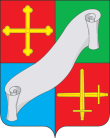 КАЛУЖСКАЯ ОБЛАСТЬ АДМИНИСТРАЦИЯ(исполнительно - распорядительный орган)МУНИЦИПАЛЬНОГО РАЙОНА «ДЗЕРЖИНСКИЙ РАЙОН»П О С Т А Н О В Л Е Н И ЕКАЛУЖСКАЯ ОБЛАСТЬ АДМИНИСТРАЦИЯ(исполнительно - распорядительный орган)МУНИЦИПАЛЬНОГО РАЙОНА «ДЗЕРЖИНСКИЙ РАЙОН»П О С Т А Н О В Л Е Н И Е«26» апреля  2019 г.                                         г. Кондрово                                              № 583«26» апреля  2019 г.                                         г. Кондрово                                              № 583О внесении изменений в муниципальнуюпрограмму «Развитие жилищно-коммунального и строительного комплекса Дзержинского района» на 2017-2021годы, утвержденную постановлением администрации Дзержинского района от 30.12.2016 № 1187 (в редакции постановления администрации от 21.02.2019 № 232)             В соответствии со ст. 179 Бюджетного Кодекса РФ и на основании постановления администрации Дзержинского района от 14.08.2013 № 1931 «Об утверждении Порядка принятия решения о разработке муниципальных программ муниципального района  «Дзержинская район», их формирования и реализации и Порядка проведения оценки эффективности реализации муниципальных программ муниципального района «Дзержинский район»            В соответствии со ст. 179 Бюджетного Кодекса РФ и на основании постановления администрации Дзержинского района от 14.08.2013 № 1931 «Об утверждении Порядка принятия решения о разработке муниципальных программ муниципального района  «Дзержинская район», их формирования и реализации и Порядка проведения оценки эффективности реализации муниципальных программ муниципального района «Дзержинский район»ПОСТАНОВЛЯЮ:ПОСТАНОВЛЯЮ:            1. Внести изменения в муниципальную программу «Развитие жилищно-коммунального и строительного комплекса Дзержинского района» на 2017-2021 годы, утвержденную постановлением администрации Дзержинского района от 30.12.2016                  № 1187 «Об утверждении муниципальной программы «Развитие жилищно-коммунального и строительного комплекса Дзержинского района» на 2017-2021 годы (в редакции постановления администрации Дзержинского района от 21.02.2019 № 232),  изложивпаспорт Программы в новой редакции (прилагается).            2. Постановление вступает в силу с момента его опубликования.            3. Контроль за исполнением настоящего постановления возложить на заместителя главы администрации района В.В. Головача.            1. Внести изменения в муниципальную программу «Развитие жилищно-коммунального и строительного комплекса Дзержинского района» на 2017-2021 годы, утвержденную постановлением администрации Дзержинского района от 30.12.2016                  № 1187 «Об утверждении муниципальной программы «Развитие жилищно-коммунального и строительного комплекса Дзержинского района» на 2017-2021 годы (в редакции постановления администрации Дзержинского района от 21.02.2019 № 232),  изложивпаспорт Программы в новой редакции (прилагается).            2. Постановление вступает в силу с момента его опубликования.            3. Контроль за исполнением настоящего постановления возложить на заместителя главы администрации района В.В. Головача.Временно исполняющий обязанностиглавы администрацииДзержинского района                                                                                                В.В. ГрачёвВременно исполняющий обязанностиглавы администрацииДзержинского района                                                                                                В.В. ГрачёвНаименованиемуниципальной программы«Развитие жилищно-коммунального и строительного комплекса Дзержинского района» на 2017-2021 годыОснованиеРазработкимуниципальной программы- Федеральный закон от 06.10.2003  №131-ФЗ «Об общих принципах организации местного самоуправления в Российской Федерации»; - Жилищный кодекс Российской Федерации от 29.12.2004 №188-ФЗ;-  Градостроительный кодекс Российской Федерации;- Постановление администрации Дзержинского района от 28.12.2016 № 1151 «Об утверждении перечня муниципальных программ муниципального района «Дзержинский район»;- Постановление администрации Дзержинского района от 14.08.2013 №1931 «Об утверждении порядка принятия решения о разработке муниципальных программ муниципального района «Дзержинский район», их формировании и реализации и Порядка проведения оценки эффективности реализации муниципальных программ муниципального района «Дзержинский район».Заказчик муниципальнойпрограммыАдминистрация муниципального района «Дзержинский район» Разработчик муниципальной  программыОтдел ЖКХ, благоустройства и экологии администрации Дзержинского районаОтветственный исполнитель муниципальнойпрограммыОтдел ЖКХ, благоустройства и экологии администрации Дзержинского районаСоисполнители основных мероприятий муниципальной программыОтдел городского хозяйства администрации Дзержинского района, МБУ «Отдел капитального строительства» Дзержинского районаЦели и задачи муниципальнойпрограммыЦели программы:-Повышение качества жилищно-коммунальных услуг;- создание безопасных и благоприятных условий проживания граждан.     Задачи программы:- подготовка исходно-разрешительной документации и определение стоимости подготовительной проектной документации по строительству, капитальному ремонту объектов электро-, тепло-, газо-, водоснабжения населения;- определение сметной стоимости ремонта, содержания объектов муниципальной собственности, в т.ч. жилфонд, места массового отдыха населения, содержания контейнерных площадок ТКО, мест захоронения;- организация разработки проектной документации и утверждение  ее в установленном порядке;- осуществление контроля процесса строительства, реконструкции, капитального ремонта объектов муниципальной собственности и иных объектов в целях проверки  соответствия выполняемых работ проектной документации, требованиям технических регламентов, результатам инженерных изысканий, требованиям градостроительного плана земельного участка;- осуществление градостроительной деятельности (подготовка градостроительной документации, регулирование земельных отношений, контроль в градостроительстве);- управление территорией района, включая регулирование планировки, перепланировки, землеустройства и землепользования, разработка концепций перспективного развития территорий муниципального района;- осуществление учета и регистрации введенных в эксплуатацию объектов.Важнейшие целевые индикаторы иПоказатели муниципальнойпрограммы- улучшение условий проживания граждан;- повышение надежности внутридомовых инженерных систем и конструктивных элементов в многоквартирных домах;- снижение потребления топливно-энергетических ресурсов;- сокращение потерь ТЭР.Срокиреализации муниципальнойпрограммы2017-2021 годыОбъемы иисточникифинансирования муниципальнойпрограммы*Объёмы финансовых средств, направляемых на реализацию Программы из федерального бюджета, ежегодно уточняются после принятия закона РФ о федеральном бюджете на очередной год и на плановый период.**Объёмы финансовых средств, направляемых на реализацию Программы из областного бюджета, ежегодно уточняются после принятия Закона Калужской области об областном бюджете на очередной финансовый год и на плановый период.***Объёмы финансовых средств, направляемых на реализацию Программы, ежегодно уточняются на основании соглашений о намерениях в соответствии с нормативными правовыми актами представительного органа о муниципальном бюджете на очередной финансовый год и на плановый период.Ожидаемыеконечныерезультатыреализации муниципальной программы- Сокращение расходов тепловой энергии в муниципальных учреждениях;- Снижение затрат на оплату за потребленные топливно-энергетические ресурсы.Контроль за исполнением муниципальнойпрограммыЗаместитель главы администрации района ГодаИТОГО (тыс. руб.)                                          В том числе:                                          В том числе:                                          В том числе:                                          В том числе:ГодаИТОГО (тыс. руб.)Областной бюджет*Бюджет МО «Дзержинский район»Бюджеты поселенийБюджет                ГП «Город Кондрово»2017210 729,778 281,52 649,36 203,8123 595,1201841 692,03 766,64 449,053 385,0530 091,3201943 833,469 312,769 359,725 161202034 520,79 359,725 161202134 520,79 359,725 161Итого:365 296,5691 360,8635 177,459 588,85229 169,4Наименование мероприятияИсточник финансированияОтветственные исполнителиВсего (тыс. руб.)2017 г.2018 г.2019 г.2020 г.2021 г.1.Полномочия Дзержинского района по организации в границах поселения водоснабжения населения, водоотведения, снабжения населения топливом в пределах полномочий, установленных законодательством РФБюджет МО МР «Дзержинский район»Администрация МР «Дзержинский район», отдел ЖКХ, благоустройства и экологии1 764,6206,66584504501.1.Осуществление переданных полномочий              ГП «Город Кондрово» по организация в границах поселения электро-, тепло-, газо- и водоснабжения населения, водоотведения, снабжения населения топливом в пределах полномочий, установленных законодательством РФБюджет ГП «Город Кондрово»Администрация МР «Дзержинский район», отдел городского хозяйства20 488,14 471,74 976,43 6803 6803 6801.2.Передача полномочий поселениям Дзержинского района по организации в границах поселения  тепло-, водоснабжения населения, водоотведения, обеспечения топливом в пределах полномочий, установленных законодательством РФБюджет МО МР «Дзержинский район»Администрация МР «Дзержинский район», отдел ЖКХ, благоустройства и экологии3 119,761 5981 521,761.3. Организация водоснабжения д. КаравайБюджет МО МР «Дзержинский район»АдминистрацияМР «Дзержинский район»6 7201.3. Организация водоснабжения д. КаравайБюджет МО МР «Дзержинский район»МБУ «Отдел капитального строительства»6 7202 6822 0192 0191.4. Организация водоснабжения д. АкатовоБюджет МО МР «Дзержинский район»АдминистрацияМР «Дзержинский район»5 400(3 600;1 800*)1.4. Организация водоснабжения д. АкатовоБюджет МО МР «Дзержинский район»МБУ «Отдел капитального строительства»5 400(3 600;1 800*)1 800*1 8001 800Наименование мероприятияИсточник финансированияОтветственные исполнителиВсего (тыс. руб.)2017 г.2018 г.2019 г.2020 г.2021 г.1.5.Субсидии  местным бюджетам из областного бюджета на капитальный ремонт водопроводных сетей, канализационных сетей, объектов централизованной системы холодного водоснабжения и (или) водоотведения муниципальной собственности Областной бюджетАдминистрация МР «Дзержинский район»,  отдел ЖКХ, благоустройства и экологии, администрации городских и сельских поселений  1 766,61 766,62. Полномочия Дзержинского района  на участие в организации деятельности по сбору  (в том числе раздельному сбору) и  транспортированию твердых коммунальных отходовБюджет МО МР «Дзержинский район» Администрация МР «Дзержинский район», отдел ЖКХ, благоустройства и экологии1 6301 0303003002.1.Передача полномочий поселениям Дзержинского района на участие в организации деятельности по сбору (в том числе раздельному сбору) и  транспортированию твердых коммунальных отходов Бюджет МО МР «Дзержинский район» Администрация МР «Дзержинский район», отдел ЖКХ, благоустройства и экологии, администрации сельских поселений1 440,69734,1706,593. Полномочия Дзержинского района по организации ритуальных услуг и содержания мест захороненияБюджет МО МР «Дзержинский район» Администрация МР «Дзержинский район», отдел ЖКХ, благоустройства и экологии1 4626903863863.1. Осуществление переданных полномочий  ГП «Город Кондрово» по организации ритуальных услуг и содержания мест захоронения Бюджет ГП «Город Кондрово»Администрация МР «Дзержинский район», отдел городского хозяйства27001 3007007003.1.Передача полномочий поселениям Дзержинского района на организацию ритуальных услуг и содержания мест захороненияБюджет МО МР «Дзержинский район» Администрация МР «Дзержинский район», отдел ЖКХ, благоустройства и экологии, администрации сельских поселений1 938,851 032906,85Наименование мероприятияИсточник финансированияОтветственные исполнителиВсего (тыс. руб.)2017 г.2018 г.2019 г.2020 г.2021 г.4. Полномочия Дзержинского района по созданию условий для массового отдыха жителей  и организация обустройства мест массового отдыха населения, включая обеспечение свободного доступа граждан к водным объектам общего пользования и их береговым полосамБюджет МО МР «Дзержинский район»Администрация МР «Дзержинский район», отдел ЖКХ, благоустройства и экологии4801001901904.1. Полномочия Дзержинского района по созданию условий для массового отдыха жителей  и организация обустройства мест массового отдыха населения, включая обеспечение свободного доступа граждан к водным объектам общего пользования и их береговым полосамБюджет МО МР «Дзержинский район»Администрация МР «Дзержинский район», отдел ЖКХ, благоустройства и экологии 231,15231,154.2. Передача полномочий поселениям Дзержинского района на создание условий для массового отдыха жителей  и организация обустройства мест массового отдыха населения, включая обеспечение свободного доступа граждан к водным объектам общего пользования и их береговым полосамБюджет МО МР «Дзержинский район»Администрация МР «Дзержинский район», отдел ЖКХ, благоустройства и экологии, администрации сельских поселений 449,8541039,855. Полномочия Дзержинского района по обеспечению проживающих в поселении и нуждающихся в жилых помещениях малоимущих граждан жилыми помещениями, организация строительства и содержания муниципального жилищного фонда, создание условий для жилищного строительства, осуществление муниципального жилищного контроля, а также иных полномочий органов местного самоуправления в соответствии с жилищным законодательствомБюджет МО МР «Дзержинский район» АдминистрацияМР «Дзержинский район», отдел ЖКХ, благоустройства и экологии1 044 338353353Наименование мероприятияИсточник финансированияОтветственные исполнителиВсего (тыс. руб.)2017 г.2018 г.2019 г.2020 г.2021 г.5.1. Осуществление переданных полномочий  ГП «Город Кондрово» Дзержинского района по обеспечению проживающих в поселении и нуждающихся в жилых помещениях малоимущих граждан жилыми помещениями, организация строительства и содержания муниципального жилищного фонда, создание условий для жилищного строительства, осуществление муниципального жилищного контроля, а также иных полномочий органов местного самоуправления в соответствии с жилищным законодательствомБюджет ГП  «Город Кондрово» Администрация МР «Дзержинский район»,  городского хозяйства37 250,95 232,95 1718 9498 9498 9495.2. Полномочия Дзержинского района  по обеспечению проживающих в поселении и нуждающихся в жилых помещениях малоимущих граждан жилыми помещениями, организация строительства и содержания муниципального жилищного фонда, создание условий для жилищного строительства, осуществление муниципального жилищного контроля, а также иных полномочий органов местного самоуправления в соответствии с жилищным законодательствомБюджет МО МР «Дзержинский район» АдминистрацияМР «Дзержинский район», отдел ЖКХ, благоустройства и экологии, 969,5969,55.3. Передача полномочий поселениям Дзержинского района по обеспечению проживающих в поселении и нуждающихся в жилых помещениях малоимущих граждан жилыми помещениями, организация строительства и содержания муниципального жилищного фонда, создание условий для жилищного строительства, осуществление муниципального жилищного контроля, а также иных полномочий органов местного самоуправления в соответствии с жилищным законодательствомБюджет МО МР «Дзержинский район» АдминистрацияМР «Дзержинский район», отдел ЖКХ, благоустройства и экологии, 1 659,71 449,72106.Передача полномочий поселениям Дзержинского района по подготовке документации в области градостроительной деятельностиБюджет МО МР «Дзержинский район» Администрация МР «Дзержинский район», отдел архитектуры и градостроительства 980980Наименование мероприятияИсточник финансированияОтветственные исполнителиВсего (тыс. руб.)2017 г.2018 г.2019 г.2020 г.2021 г.7. Осуществление переданных полномочий ГП «Город Кондрово» по организации благоустройства территории поселения (включая освещение улиц, озеленение улиц, установку указателей с наименованием улиц и номерами домов, размещение и содержание малых архитектурных форм)Бюджет ГП «Город Кондрово»Администрация МР «Дзержинский район», отдел городского хозяйства109 248,955 43619 848,910 30011 83211 8328.Осуществление переданных полномочий             ГП «Город Кондрово» по обеспечению мероприятий по переселению граждан из аварийного жилищного фонда, в том числе переселению граждан из аварийного жилищного фонда с учётом необходимости развития малоэтажного жилищного строительства, осуществляемых за счёт средств, поступивших от Фонда содействия реформированию жилищного-коммунального хозяйстваОбластной бюджетАдминистрация МР «Дзержинский район», отдел городского хозяйства 78 281,578 281,59.Осуществление переданных полномочий       ГП «Город Кондрово» по обеспечению мероприятий по переселению граждан из аварийного жилищного фонда, в том числе переселению граждан  из аварийного жилищного фонда с учётом необходимости развития малоэтажного жилищного строительства, осуществляемых за счёт средств бюджетаБюджет ГП «Город Кондрово»Администрация МР «Дзержинский район»,  отдел городского хозяйства58 454,558 454,510. Формирование комфортной городской среды на территории ГП «Город Кондрово» (субсидия)ОбластнойбюджетАдминистрацияМР «Дзержинский район»,  отдел городского хозяйства9 312,769 312,7610. Формирование комфортной городской среды на территории ГП «Город Кондрово» (субсидия)                           БюджетГП «Город Кондрово»АдминистрацияМР «Дзержинский район»,  отдел городского хозяйства93293211. Содержание МБУ "Отдел капитального строительства" Дзержинского районаБюджет МО МР «Дзержинский район»Администрация МР «Дзержинский район»,               МБУ «Отдел капитального строительства»17 276,22 649,33 041,83 861,73 861,73 861,7Наименование мероприятияИсточник финансированияОтветственные исполнителиВсего (тыс. руб.)2017 г.2018 г.2019 г.2020 г.2021 г.12.  Межбюджетный трансферт на оплату работ по ремонту асфальтобетонного покрытия на территории ГБУЗ КО «ЦРБ» Дзержинского районаОбластнойБюджетАдминистрацияМР «Дзержинский район»,  отдел городского хозяйства2 0002 00012.  Межбюджетный трансферт на оплату работ по ремонту асфальтобетонного покрытия на территории ГБУЗ КО «ЦРБ» Дзержинского районаБюджет ГП «Город Кондрово»АдминистрацияМР «Дзержинский район»,  отдел городского хозяйства9595Итого в том числе:367 096,56(365 296,561 800*)210 729,741 69245 633,46(43 833,461 800*)34 520,734 520,7Бюджет района46 566,3(44 766,31 800*)8 853,17 834,111 159,7(9 359,71 800*)9 359,79 359,7Бюджет ГП «Город Кондрово»229 169,4123 595,130 091,325 16125 16125 161Областной бюджет91 360,8678 281,53 766,69 312,76